PRESSEMITTEILUNG 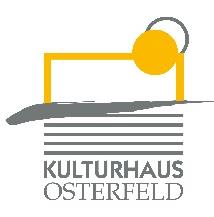 Samstag, 10. September 2022 um 19.00 UhrKulturhaus Osterfeld – Open Air im InnenhofKulturterrasse Kaŝita Kanto Liebe lauscht den Dingen – Tour 2022Singer/Songwriter-Duo Willkommen auf unserer eigenen Kulturterrasse. Buchen Sie einen Tisch für 4 oder 2 Personen und genießen Sie eine ausgewählte Veranstaltung vor Ort in perfekter Sommer Atmosphäre. Einlass ist um 17:00 Uhr, sodass Sie noch genügend Zeit haben, sich vom Comedia-Team auf Wunsch kulinarisch verwöhnen zu lassen (während des Auftritts findet keine Bewirtung statt). Die Bewirtung ist nicht im Ticketpreis enthalten und wird vom Comedia gesondert berechnet. Um 19 Uhr beginnt die Veranstaltung auf der exklusiven Terrassenbühne. Eine Pause ist eingeplant. Bei Regenwetter findet die Veranstaltung im Haus statt (ohne Bewirtung).Kaŝita Kanto sind ein Singer/Songwriter-Duo aus dem Süden Deutschlands. Die letzten zwei Jahre haben sie während der weltweiten Pandemie in Indien verbracht und ihre Eindrücke in neuen Songs verarbeitet. Ihren Stil bezeichnen sie als „eine Kombination aus philosophischem Indie-Folk, sanfter Liedermalerei, frechem Irgendwie-Pop und sphärischem Shrutibox-Sound“. Kurzum: Musik, die eben sein darf, wie sie will – und zwar am liebsten echt.Im Sommer touren sie, im Winter zieht es sie in die Ferne um sich dort ihrem kreativen Schaffen und ihrem Herzensprojekt „Musik für ‘ne Mahlzeit“ zu widmen. Es erwarten den lauschenden Zuhörer vorwiegend deutschsprachige Lieder, die inspirieren, berühren, mal schmunzeln und nachdenken lassen – am besten über sich und somit die ganze Welt. Ein Geheimtipp für alle, die mehr als bloße Unterhaltung suchen.Eintritt: 2er-Tisch € 30,- / 4er-Tisch € 60,-Karten und Informationen gibt es im Kulturhaus Osterfeld (07231) 3182-15, dienstags bis freitags, 14.00 bis 18.00 Uhr, per Mail unter: karten@kulturhaus-osterfeld.de und an allen bekannten Vorverkaufsstellen oder unter www.kulturhaus-osterfeld.de.Pforzheim, den 15.06.2022i.A. Christine SamstagPresse und Sekretariat